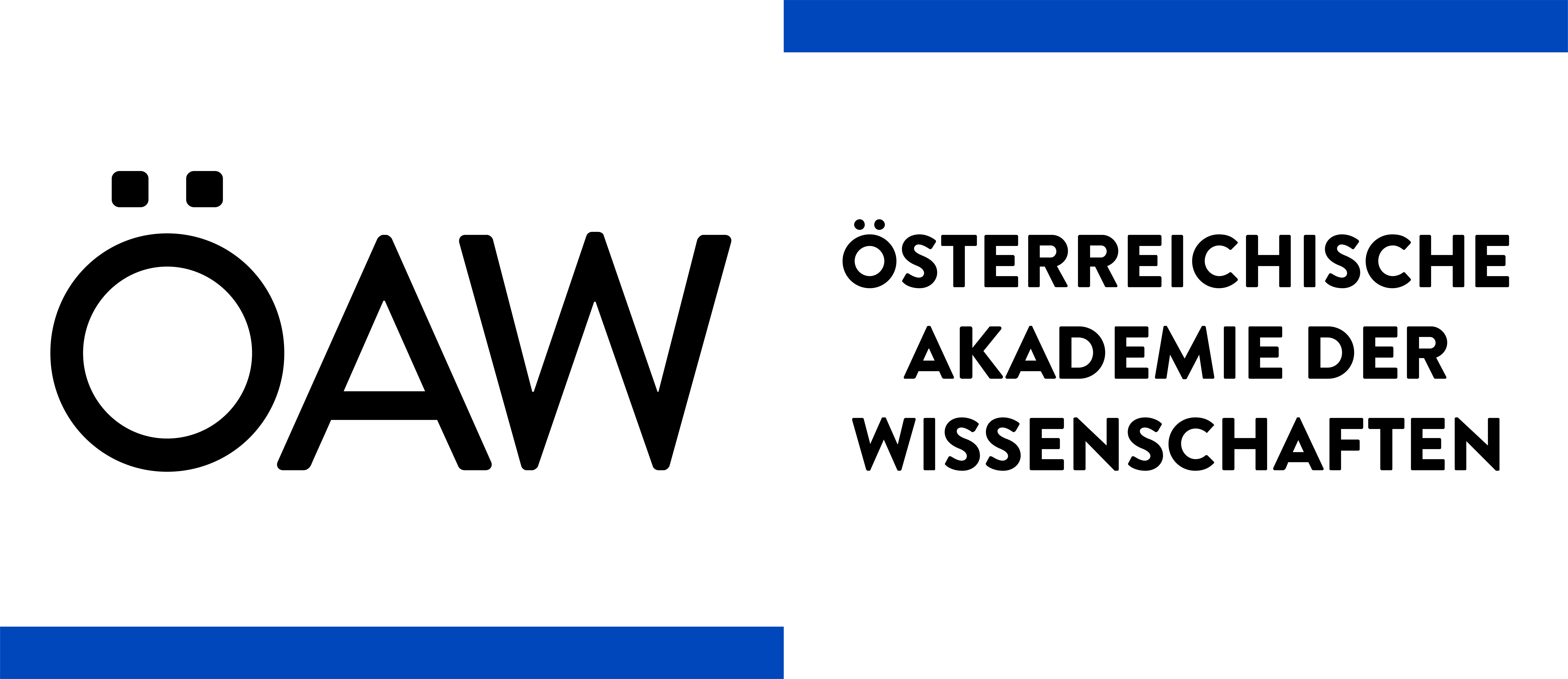 TRUST! Wissenschaftskommunikation für die nächste Generation– Eine Initiative für innovative Forschende in ganz Österreich –ANTRAGAntragsteller:inAffiliation (in Österreich oder bei einer ausländischen Institution)DisziplinIdee für eine Forschungsfrage, die für die Zielgruppe der 10- bis 14-Jährigen Relevanz hatReferenz zum „qualitätsgesicherten Projekt“ (Projektwebsite, Fördernummer, …) (Handy-)Video, in dem die Forschungsfrage beschrieben wird (max. 120 Sekunden, auf Deutsch, bitte Link angeben)Erfahrung in der Wissenschaftskommunikation (optional, wenn bereits vorhanden, zB Link zu Videos, Sozialen Medien, …)Erfahrung mit der Zielgruppe (optional, wenn bereits vorhanden)NachnameVornamef/m/dAlter